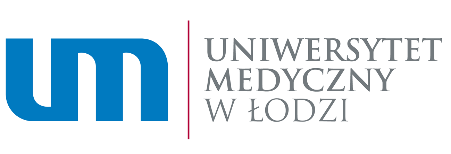 Nr sprawy: ZP/61/2021                                                                       Załącznik nr 1 do SWZUniwersytet Medyczny w ŁodziAl. Kościuszki 4, 90-419 ŁódźFORMULARZ OFERTYMODYFIKACJA Z DNIA 13.07.2021 R.Dane Wykonawcy:Wykonawca/Wykonawcy: ……………………………………………………………………………………………………………………………………..………………………………………………………………………………………………………………………………………………………………..…………………………Adres: ……………………………………………………………………………………………………………………………………………………………………………………………………………………………………………………………………………………………………………………..REGON: …………………………….……………….………… NIP: ………………………………………………………………………………Osoba odpowiedzialna za kontakty z Zamawiającym: ………………………………………………………………………………………………………………………….………………………………………Nr telefonu: …………………………………..………………….; e-mail: ………………………………………………………………….Oferta w postępowaniu o udzielenie zamówienia publicznego prowadzonego w trybie podstawowym - art. 275 ust. 1 w związku z zamówieniami na usługi społeczne i inne szczególne usługi - art. 359 pkt 2 - ustawy z dnia 11 września 2019 r. Prawo zamówień publicznych na:Przeprowadzenie szkolenia praktycznego odpowiadającego zakresowi części klinicznej programu stażu podyplomowego dla osób, które rozpoczęły studia w Uniwersytecie Medycznym w Łodzi w roku akademickim 2012/2013, 2013/2014, 2014/2015, 2015/2016 oraz 2016/2017 na kierunku lekarskim albo lekarsko-dentystycznym w języku innym niż język polski.Oferujemy wykonanie zamówienia wg kryteriów:PAKIET 1:Kryterium nr 1. - Cena:Dla minimalnej liczby grup (1 grupa) za tydzień:Cena za 1 tydzień (37,5 godziny) opieki stażowej dla 1 grupy (2 osoby) brutto: …………………….…………… zł, (słownie brutto: …………………………………………………..…………………………………. zł)Dla minimalnej liczby grup (1 grupa) za 24 tygodnie 5 tygodni:Cena za 24 tygodnie (24 x 37,5 godziny = 900 godzin) opieki stażowej dla 1 grupy (2 osoby) brutto: ………………………….………… zł, (słownie brutto: ……………………………………………………………………. zł)Cena za 5 tygodni opieki stażowej dla 1 grupy (2 osoby) brutto: ……………… zł, (słownie brutto: ………………………..…………………zł)Dla maksymalnej liczby grup (7 grup) za tydzień:Cena za 1 tydzień (37,5 godziny) opieki stażowej dla 7 grup (14 osób) brutto: ………………………………… zł, (słownie brutto: ………………………………………….……………………………………………. zł)Dla maksymalnej liczby grup (7 grup) za 24 tygodnie 5 tygodni:Cena za 24 tygodnie (24 x 37,5 godziny = 900 godzin) opieki stażowej dla 7 grup (14 osób) brutto: ………………………………..……… zł, (słownie brutto: ……………………………………………………..……………. zł)Cena za 5 tygodni opieki stażowej dla 7 grup (14 osób) brutto: …………………… zł, (słownie brutto: …………………………………………… zł)Kryterium nr 2. - Doświadczenie opiekuna stażu w realizacji staży podyplomowych dla lekarzy i lekarzy dentystów:Wykonawca zapewnia do przeprowadzenia stażu opiekuna stażu posiadającego doświadczenie w realizacji staży podyplomowych dla lekarzy i lekarzy dentystów:TAK/NIE** - niepotrzebne skreślićKryterium nr 3. - Położenie placówki stażowej w granicach Miasta Łodzi:Wykonawca oferuje realizację zamówienia w placówce stażowej położonej w granicach Miasta Łodzi:TAK/NIE** - niepotrzebne skreślićPAKIET 2:Kryterium nr 1. - Cena:Dla minimalnej liczby grup (1 grupa) za tydzień:Cena za 1 tydzień (37,5 godziny) opieki stażowej dla 1 grupy (2 osoby) brutto: …………..………….………………… zł, (słownie brutto: ………………………………..……………………………………………. zł)Dla minimalnej liczby grup (1 grupa) za 24 tygodnie 5 tygodni:Cena za 24 tygodnie (24 x 37,5 godziny = 900 godzin) opieki stażowej dla 1 grupy (2 osoby) brutto: ……………………………..…………… zł, (słownie brutto: ………………………………………………………..………. zł)Cena za 5 tygodni opieki stażowej dla 1 grupy (2 osoby) brutto: …………………… zł, (słownie brutto: ………………………………………………… zł)Dla maksymalnej liczby grup (7 grup) za tydzień:Cena za 1 tydzień (37,5 godziny) opieki stażowej dla 7 grup (14 osób) brutto: ……………….………………… zł, (słownie brutto: ………………………………..……………………………………………………. zł)Dla maksymalnej liczby grup (7 grup) za 24 tygodnie 5 tygodni:Cena za 24 tygodnie (24 x 37,5 godziny = 900 godzin) opieki stażowej dla 7 grup (14 osób) brutto: …………………………………..… zł, (słownie brutto: ………………………………………………….…………………. zł)Cena za 5 tygodni opieki stażowej dla 7 grup (14 osób) brutto: ………………… zł, (słownie brutto: ……………………………………………… zł)Kryterium nr 2. - Doświadczenie opiekuna stażu w realizacji staży podyplomowych dla lekarzy i lekarzy dentystów:Wykonawca zapewnia do przeprowadzenia stażu opiekuna stażu posiadającego doświadczenie w realizacji staży podyplomowych dla lekarzy i lekarzy dentystów:TAK/NIE** - niepotrzebne skreślićKryterium nr 3. - Położenie placówki stażowej w granicach Miasta Łodzi:Wykonawca oferuje realizację zamówienia w placówce stażowej położonej w granicach Miasta Łodzi:TAK/NIE** - niepotrzebne skreślićPAKIET 3:Kryterium nr 1. - Cena:Dla minimalnej liczby grup (1 grupa) za tydzień:Cena za 1 tydzień (37,5 godziny) opieki stażowej dla 1 grupy (2 osoby) brutto: …………………..………………… zł, (słownie brutto: …………………………….……………………………………………………. zł)Dla minimalnej liczby grup (1 grupa) za 24 tygodnie 4 tygodnie:Cena za 24 tygodnie (24 x 37,5 godziny = 900 godzin) opieki stażowej dla 1 grupy (2 osoby) brutto: ……………………………….……… zł, (słownie brutto: ……………………………………………………………………. zł)Cena za 4 tygodnie opieki stażowej dla 1 grupy (2 osoby) brutto: ……………………… zł, (słownie brutto: ………………………………………………………… zł)Dla maksymalnej liczby grup (7 grup) za tydzień:Cena za 1 tydzień (37,5 godziny) opieki stażowej dla 7 grup (14 osób) brutto: …………………………….….…………… zł, (słownie brutto: ………………………………………………………………..……. zł)Dla maksymalnej liczby grup (7 grup) za 24 tygodnie 4 tygodnie:Cena za 24 tygodnie (24 x 37,5 godziny = 900 godzin) opieki stażowej dla 7 grup (14 osób) brutto: ………………………..……………… zł, (słownie brutto: ……………………………..……………………………………. zł)Cena za 4 tygodnie opieki stażowej dla 7 grup (14 osób) brutto: ………………………..…… zł, (słownie brutto: ……………………………..……………………………………. zł)Kryterium nr 2. - Doświadczenie opiekuna stażu w realizacji staży podyplomowych dla lekarzy i lekarzy dentystów:Wykonawca zapewnia do przeprowadzenia stażu opiekuna stażu posiadającego doświadczenie w realizacji staży podyplomowych dla lekarzy i lekarzy dentystów:TAK/NIE** - niepotrzebne skreślićKryterium nr 3. - Położenie placówki stażowej w granicach Miasta Łodzi:Wykonawca oferuje realizację zamówienia w placówce stażowej położonej w granicach Miasta Łodzi:TAK/NIE** - niepotrzebne skreślićPAKIET 4:Kryterium nr 1. - Cena:Dla minimalnej liczby grup (1 grupa) za tydzień:Cena za 1 tydzień (37,5 godziny) opieki stażowej dla 1 grupy (2 osoby) brutto: ……………………………………… zł, (słownie brutto: ……………………………………………………………….…………………. zł)Dla minimalnej liczby grup (1 grupa) za 24 tygodnie 4 tygodnie:Cena za 24 tygodnie (24 x 37,5 godziny = 900 godzin) opieki stażowej dla 1 grupy (2 osoby) brutto: ……………………………….…… zł, (słownie brutto: …………………………….………………………………………. zł)Cena za 4 tygodnie opieki stażowej dla 1 grupy (2 osoby) brutto: …………………………… zł, (słownie brutto: …………………………….……………………………. zł)Dla maksymalnej liczby grup (7 grup) za tydzień:Cena za 1 tydzień (37,5 godziny) opieki stażowej dla 7 grup (14 osób) brutto: ……………………….………… zł, (słownie brutto: ………………………………………..……………………………………………. zł)Dla maksymalnej liczby grup (7 grup) za 24 tygodnie 4 tygodnie:Cena za 24 tygodnie (24 x 37,5 godziny = 900 godzin) opieki stażowej dla 7 grup (14 osób) brutto: …………………………..…………… zł, (słownie brutto: …………………………………………………………………. zł)Cena za 4 tygodnie opieki stażowej dla 7 grup (14 osób) brutto: …………………………..… zł, (słownie brutto: …………………………………………………………………. zł)Kryterium nr 2. - Doświadczenie opiekuna stażu w realizacji staży podyplomowych dla lekarzy i lekarzy dentystów:Wykonawca zapewnia do przeprowadzenia stażu opiekuna stażu posiadającego doświadczenie w realizacji staży podyplomowych dla lekarzy i lekarzy dentystów:TAK/NIE** - niepotrzebne skreślićKryterium nr 3. - Położenie placówki stażowej w granicach Miasta Łodzi:Wykonawca oferuje realizację zamówienia w placówce stażowej położonej w granicach Miasta Łodzi:TAK/NIE** - niepotrzebne skreślićPAKIET 5:Kryterium nr 1. - Cena:Dla minimalnej liczby grup (1 grupa) za tydzień:Cena za 1 tydzień (37,5 godziny) opieki stażowej dla 1 grupy (2 osoby) brutto: ………………………..………… zł, (słownie brutto: ……………………………………………………………………………………. zł)Dla minimalnej liczby grup (1 grupa) za 24 tygodnie 2 tygodnie:Cena za 24 tygodnie (24 x 37,5 godziny = 900 godzin) opieki stażowej dla 1 grupy (2 osoby) brutto: ……………………….…………… zł, (słownie brutto: ………………………………………………………………………. zł)Cena za 2 tygodnie opieki stażowej dla 1 grupy (2 osoby) brutto: ……………………….… zł, (słownie brutto: ………………………………………………………………………. zł)Dla maksymalnej liczby grup (7 grup) za tydzień:Cena za 1 tydzień (37,5 godziny) opieki stażowej dla 7 grup (14 osób) brutto: ………………….…………… zł, (słownie brutto: ……………………………………………………………………………………………………………………………. zł)Dla maksymalnej liczby grup (7 grup) za 24 tygodnie 2 tygodnie:Cena za 24 tygodnie (24 x 37,5 godziny = 900 godzin) opieki stażowej dla 7 grup (14 osób) brutto: …………………………………… zł, (słownie brutto: ………………………….……………………………………………. zł)Cena za 2 tygodnie opieki stażowej dla 7 grup (14 osób) brutto: …………………………… zł, (słownie brutto: ………………………….……………………………………………. zł)Kryterium nr 2. - Doświadczenie opiekuna stażu w realizacji staży podyplomowych dla lekarzy i lekarzy dentystów:Wykonawca zapewnia do przeprowadzenia stażu opiekuna stażu posiadającego doświadczenie w realizacji staży podyplomowych dla lekarzy i lekarzy dentystów:TAK/NIE** - niepotrzebne skreślićKryterium nr 3. - Położenie placówki stażowej w granicach Miasta Łodzi:Wykonawca oferuje realizację zamówienia w placówce stażowej położonej w granicach Miasta Łodzi:TAK/NIE** - niepotrzebne skreślićPAKIET 6:Kryterium nr 1. - Cena:Dla minimalnej liczby grup (1 grupa) za tydzień:Cena za 1 tydzień (37,5 godziny) opieki stażowej dla 1 grupy (2 osoby) brutto: ……………….……………………… zł, (słownie brutto: ………………………………………………………………………………. zł)Dla minimalnej liczby grup (1 grupa) za 24 tygodnie 3 tygodnie:Cena za 24 tygodnie (24 x 37,5 godziny = 900 godzin) opieki stażowej dla 1 grupy (2 osoby) brutto: ……………………………….……… zł, (słownie brutto: ……………………………………………………………………. zł)Cena za 3 tygodnie opieki stażowej dla 1 grupy (2 osoby) brutto: …………………………… zł, (słownie brutto: ………………………………………………………… zł)Dla maksymalnej liczby grup (7 grup) za tydzień:Cena za 1 tydzień (37,5 godziny) opieki stażowej dla 7 grup (14 osób) brutto: …………………..…………… zł, (słownie brutto: ………………………………………………………………………………………………..…………………………. zł)Dla maksymalnej liczby grup (7 grup) za 24 tygodnie 3 tygodnie:Cena za 24 tygodnie (24 x 37,5 godziny = 900 godzin) opieki stażowej dla 7 grup (14 osób) brutto: …………………….……………… zł, (słownie brutto: ………………………………………………………………………. zł)Cena za 3 tygodnie opieki stażowej dla 7 grup (14 osób) brutto: …………………….……… zł, (słownie brutto: ……………………………………………………………. zł)Kryterium nr 2. - Doświadczenie opiekuna stażu w realizacji staży podyplomowych dla lekarzy i lekarzy dentystów:Wykonawca zapewnia do przeprowadzenia stażu opiekuna stażu posiadającego doświadczenie w realizacji staży podyplomowych dla lekarzy i lekarzy dentystów:TAK/NIE** - niepotrzebne skreślićKryterium nr 3. - Położenie placówki stażowej w granicach Miasta Łodzi:Wykonawca oferuje realizację zamówienia w placówce stażowej położonej w granicach Miasta Łodzi:TAK/NIE** - niepotrzebne skreślićPAKIET 7:Kryterium nr 1. - Cena:Dla minimalnej liczby grup (1 grupa) za tydzień:Cena za 1 tydzień (37,5 godziny) opieki stażowej dla 1 grupy (2 osoby) brutto: …………………….…………… zł, (słownie brutto: ……………………………………………………………..………………………. zł)Dla minimalnej liczby grup (1 grupa) za 24 tygodnie:Cena za 24 tygodnie (24 x 37,5 godziny = 900 godzin) opieki stażowej dla 1 grupy (2 osoby) brutto: ……………………….…………… zł, (słownie brutto: ………………………………………………………………………. zł)Dla maksymalnej liczby grup (7 grup) za tydzień:Cena za 1 tydzień (37,5 godziny) opieki stażowej dla 7 grup (14 osób) brutto: ……………………..…………… zł, (słownie brutto: ……………………………………………………………………………………. zł)Dla maksymalnej liczby grup (7 grup) za 24 tygodnie:Cena za 24 tygodnie (24 x 37,5 godziny = 900 godzin) opieki stażowej dla 7 grup (14 osób) brutto: ………………………………………… zł, (słownie brutto: …………………………………………………………………. zł)Kryterium nr 2. - Doświadczenie opiekuna stażu w realizacji staży podyplomowych dla lekarzy i lekarzy dentystów:Wykonawca zapewnia do przeprowadzenia stażu opiekuna stażu posiadającego doświadczenie w realizacji staży podyplomowych dla lekarzy i lekarzy dentystów:TAK/NIE** - niepotrzebne skreślićKryterium nr 3. - Położenie placówki stażowej w granicach Miasta Łodzi:Wykonawca oferuje realizację zamówienia w placówce stażowej położonej w granicach Miasta Łodzi:TAK/NIE** - niepotrzebne skreślićPAKIET 8:Kryterium nr 1. - Cena:Dla 1 grupy za tydzień:Cena za 1 tydzień (37,5 godziny) opieki stażowej dla 1 grupy (2 osoby) brutto: ………….……………………………… zł, (słownie brutto: ……………………………………………………………………………. zł)Dla 1 grupy za 24 tygodnie 4 tygodnie:Cena za 24 tygodnie (24 x 37,5 godziny = 900 godzin) opieki stażowej dla 1 grupy (2 osoby) brutto: ………………………………… zł, (słownie brutto: ………………………………….………………………………………. zł)Cena za 4 tygodnie opieki stażowej dla 1 grupy (2 osoby) brutto: ………………………… zł, (słownie brutto: ………………………………….…………………………… zł)Dla minimalnej liczby grup (6 grup) za tydzień:Cena za 1 tydzień (37,5 godziny) opieki stażowej dla 6 grup (12 osób) brutto: ………..……………………… zł, (słownie brutto: ………………………………………………………………………………………..…………………………………. zł)Dla minimalnej liczby grup (6 grup) za 24 tygodnie 4 tygodnie:Cena za 24 tygodnie (24 x 37,5 godziny = 900 godzin) opieki stażowej dla 6 grup (12 osób) brutto: …………………..…………… zł, (słownie brutto: ……………………………….…………………………………………. zł)Cena za 4 tygodnie opieki stażowej dla 6 grup (12 osób) brutto: …………………..………… zł, (słownie brutto: ……………………………….…………………………………………. zł)Dla maksymalnej liczby grup (20 grup) za tydzień:Cena za 1 tydzień (37,5 godziny) opieki stażowej dla 20 grup (40 osób) brutto: ………………………………… zł, (słownie brutto: ………………………………………………………………………………………. zł)Dla maksymalnej liczby grup (20 grup) za 24 tygodnie 4 tygodnie:Cena za 24 tygodnie (24 x 37,5 godziny = 900 godzin) opieki stażowej dla 20 grup (40 osób) brutto: …………………………..………… zł, (słownie brutto: …………………………………..…………………………………. zł)Cena za 4 tygodnie opieki stażowej dla 20 grup (40 osób) brutto: ………………………….. zł, (słownie brutto: …………………………………..………………………. zł)Kryterium nr 2. - Doświadczenie opiekuna stażu w realizacji staży podyplomowych dla lekarzy i lekarzy dentystów:Wykonawca zapewnia do przeprowadzenia stażu opiekuna stażu posiadającego doświadczenie w realizacji staży podyplomowych dla lekarzy i lekarzy dentystów:TAK/NIE** - niepotrzebne skreślićKryterium nr 3. - Położenie placówki stażowej w granicach Miasta Łodzi:Wykonawca oferuje realizację zamówienia w placówce stażowej położonej w granicach Miasta Łodzi:TAK/NIE** - niepotrzebne skreślićPAKIET 9:Kryterium nr 1. - Cena:Dla 1 grupy za tydzień:Cena za 1 tydzień (37,5 godziny) opieki stażowej dla 1 grupy (2 osoby) brutto: ……………………..…………… zł, (słownie brutto: ………………………………….…………………………………………………. zł)Dla 1 grupy za 24 tygodnie:Cena za 24 tygodnie (24 x 37,5 godziny = 900 godzin) opieki stażowej dla 1 grupy (2 osoby) brutto: ……………………..……………… zł, (słownie brutto: …………………………………………..…………………………. zł)Dla minimalnej liczby grup (6 grup) za tydzień:Cena za 1 tydzień (37,5 godziny) opieki stażowej dla 6 grup (12 osób) brutto: ……………………………………… zł, (słownie brutto: …………………………………………………………………………………. zł)Dla minimalnej liczby grup (6 grup) za 24 tygodnie:Cena za 24 tygodnie (24 x 37,5 godziny = 900 godzin) opieki stażowej dla 6 grup (12 osób) brutto: ……………………..………………… zł, (słownie brutto: …………………………..………………………………………. zł)Dla maksymalnej liczby grup (20 grup) za tydzień:Cena za 1 tydzień (37,5 godziny) opieki stażowej dla 20 grup (40 osób) brutto: ………………………………… zł, (słownie brutto: ………………………………………………..……………………………………. zł)Dla maksymalnej liczby grup (20 grup) za 24 tygodnie:Cena za 24 tygodnie (24 x 37,5 godziny = 900 godzin) opieki stażowej dla 20 grup (40 osób) brutto: …………………………………..…… zł, (słownie brutto: …………………………..………………………………………. zł)Kryterium nr 2. - Doświadczenie opiekuna stażu w realizacji staży podyplomowych dla lekarzy i lekarzy dentystów:Wykonawca zapewnia do przeprowadzenia stażu opiekuna stażu posiadającego doświadczenie w realizacji staży podyplomowych dla lekarzy i lekarzy dentystów:TAK/NIE** - niepotrzebne skreślićKryterium nr 3. - Położenie placówki stażowej w granicach Miasta Łodzi:Wykonawca oferuje realizację zamówienia w placówce stażowej położonej w granicach Miasta Łodzi:TAK/NIE** - niepotrzebne skreślićPAKIET 10:Kryterium nr 1. - Cena:Dla 1 grupy za tydzień:Cena za 1 tydzień (37,5 godziny) opieki stażowej dla 1 grupy (2 osoby) brutto: …………………….……………… zł, (słownie brutto: ………………………………………..…………………………………………. zł)Dla 1 grupy za 24 tygodnie:Cena za 24 tygodnie (24 x 37,5 godziny = 900 godzin) opieki stażowej dla 1 grupy (2 osoby) brutto: ……………………………..………… zł, (słownie brutto: …………………………………..………………………………. zł)Dla minimalnej liczby grup (6 grup) za tydzień:Cena za 1 tydzień (37,5 godziny) opieki stażowej dla 6 grup (12 osób) brutto: …………………..……………… zł, (słownie brutto: ………………………………………………………….…………………………. zł)Dla minimalnej liczby grup (6 grup) za 24 tygodnie 3 tygodnie:Cena za 24 tygodnie (24 x 37,5 godziny = 900 godzin) opieki stażowej dla 6 grup (12 osób) brutto: ………………………………….…… zł, (słownie brutto: …………………………………………………………………. zł)Cena za 3 tygodnie opieki stażowej dla 6 grup (12 osób) brutto: …………………………… zł, (słownie brutto: ………………………………………………………… zł)Dla maksymalnej liczby grup (20 grup) za tydzień:Cena za 1 tydzień (37,5 godziny) opieki stażowej dla 20 grup (40 osób) brutto: ………………………………… zł, (słownie brutto: ………………………………………………………………………………………. zł)Dla maksymalnej liczby grup (20 grup) za 24 tygodnie 3 tygodnie:Cena za 24 tygodnie (24 x 37,5 godziny = 900 godzin) opieki stażowej dla 20 grup (40 osób) brutto: ……………………………..………… zł, (słownie brutto: …………………………………………………..………………. zł)Cena za 3 tygodnie opieki stażowej dla 20 grup (40 osób) brutto: …………………………… zł, (słownie brutto: …………………………………………………..……. zł)Kryterium nr 2. - Doświadczenie opiekuna stażu w realizacji staży podyplomowych dla lekarzy i lekarzy dentystów:Wykonawca zapewnia do przeprowadzenia stażu opiekuna stażu posiadającego doświadczenie w realizacji staży podyplomowych dla lekarzy i lekarzy dentystów:TAK/NIE** - niepotrzebne skreślićKryterium nr 3. - Położenie placówki stażowej w granicach Miasta Łodzi:Wykonawca oferuje realizację zamówienia w placówce stażowej położonej w granicach Miasta Łodzi:TAK/NIE** - niepotrzebne skreślićPAKIET 11:Kryterium nr 1. - Cena:Dla 1 grupy za tydzień:Cena za 1 tydzień (37,5 godziny) opieki stażowej dla 1 grupy (2 osoby) brutto: ……………………..…………… zł, (słownie brutto: ………………………………………….………………………………………. zł)Dla 1 grupy za 24 tygodnie:Cena za 24 tygodnie (24 x 37,5 godziny = 900 godzin) opieki stażowej dla 1 grupy (2 osoby) brutto: ………………………..…………… zł, (słownie brutto: …………………..…………………………………………………. zł)Dla minimalnej liczby grup (6 grup) za tydzień:Cena za 1 tydzień (37,5 godziny) opieki stażowej dla 6 grup (12 osób) brutto: ……………….………………… zł, (słownie brutto: ……………………………………….……………………………………………. zł)Dla minimalnej liczby grup (6 grup) za 24 tygodnie:Cena za 24 tygodnie (24 x 37,5 godziny = 900 godzin) opieki stażowej dla 6 grup (12 osób) brutto: ……………………………………… zł, (słownie brutto: ………………………………………………………….…………. zł)Dla maksymalnej liczby grup (20 grup) za tydzień:Cena za 1 tydzień (37,5 godziny) opieki stażowej dla 20 grup (40 osób) brutto: ………………………………… zł, (słownie brutto: ………………………………………………………………………………………. zł)Dla maksymalnej liczby grup (20 grup) za 24 tygodnie:Cena za 24 tygodnie (24 x 37,5 godziny = 900 godzin) opieki stażowej dla 20 grup (40 osób) brutto: ……………………….……………… zł, (słownie brutto: ……………..……………………………………………………. zł)Kryterium nr 2. - Doświadczenie opiekuna stażu w realizacji staży podyplomowych dla lekarzy i lekarzy dentystów:Wykonawca zapewnia do przeprowadzenia stażu opiekuna stażu posiadającego doświadczenie w realizacji staży podyplomowych dla lekarzy i lekarzy dentystów:TAK/NIE** - niepotrzebne skreślićKryterium nr 3. - Położenie placówki stażowej w granicach Miasta Łodzi:Wykonawca oferuje realizację zamówienia w placówce stażowej położonej w granicach Miasta Łodzi:TAK/NIE** - niepotrzebne skreślićPAKIET 12:Kryterium nr 1. - Cena:Dla 1 grupy za tydzień:Cena za 1 tydzień (37,5 godziny) opieki stażowej dla 1 grupy (2 osoby) brutto: ……………………………………… zł, (słownie brutto: ………………………………………………………….………………………. zł)Dla 1 grupy za 24 tygodnie:Cena za 24 tygodnie (24 x 37,5 godziny = 900 godzin) opieki stażowej dla 1 grupy (2 osoby) brutto: …………………………..………… zł, (słownie brutto: ……………………..………………………………………………. zł)Dla minimalnej liczby grup (6 grup) za tydzień:Cena za 1 tydzień (37,5 godziny) opieki stażowej dla 6 grup (12 osób) brutto: ……………………………………… zł, (słownie brutto: …………………………………………………………………………………. zł)Dla minimalnej liczby grup (6 grup) za 24 tygodnie 3 tygodnie:Cena za 24 tygodnie (24 x 37,5 godziny = 900 godzin) opieki stażowej dla 6 grup (12 osób) brutto: ………………………………..……… zł, (słownie brutto: …………………..………………………………………………. zł)Cena za 3 tygodnie opieki stażowej dla 6 grup (12 osób) brutto: …………………………… zł, (słownie brutto: …………………..……………………………………. zł)Dla maksymalnej liczby grup (20 grup) za tydzień:Cena za 1 tydzień (37,5 godziny) opieki stażowej dla 20 grup (40 osób) brutto: ………………..………………… zł, (słownie brutto: ………………………………………….…………………………………………. zł)Dla maksymalnej liczby grup (20 grup) za 24 tygodnie 3 tygodnie:Cena za 24 tygodnie (24 x 37,5 godziny = 900 godzin) opieki stażowej dla 20 grup (40 osób) brutto: ………………………………….… zł, (słownie brutto: ………………………..……………………………………………. zł)Cena za 3 tygodnie opieki stażowej dla 20 grup (40 osób) brutto: …………………………… zł, (słownie brutto: ………………………..…………………………………… zł)Kryterium nr 2. - Doświadczenie opiekuna stażu w realizacji staży podyplomowych dla lekarzy i lekarzy dentystów:Wykonawca zapewnia do przeprowadzenia stażu opiekuna stażu posiadającego doświadczenie w realizacji staży podyplomowych dla lekarzy i lekarzy dentystów:TAK/NIE** - niepotrzebne skreślićKryterium nr 3. - Położenie placówki stażowej w granicach Miasta Łodzi:Wykonawca oferuje realizację zamówienia w placówce stażowej położonej w granicach Miasta Łodzi:TAK/NIE** - niepotrzebne skreślićPAKIET 13:Kryterium nr 1. - Cena:Dla 1 grupy za tydzień:Cena za 1 tydzień (37,5 godziny) opieki stażowej dla 1 grupy (2 osoby) brutto: …………………………….………… zł, (słownie brutto: …………………………………..……………………………………………. zł)Dla 1 grupy za 24 tygodnie:Cena za 24 tygodnie (24 x 37,5 godziny = 900 godzin) opieki stażowej dla 1 grupy (2 osoby) brutto: …………………………………………..… zł, (słownie brutto: ……………..………………………………………………. zł)Dla minimalnej liczby grup (6 grup) za tydzień:Cena za 1 tydzień (37,5 godziny) opieki stażowej dla 6 grup (12 osób) brutto: ………………..…………………… zł, (słownie brutto: …………………………………………………………………………………. zł)Dla minimalnej liczby grup (6 grup) za 24 tygodnie:Cena za 24 tygodnie (24 x 37,5 godziny = 900 godzin) opieki stażowej dla 6 grup (12 osób) brutto: …………………………………….……… zł, (słownie brutto: ……………………………………………………………. zł)Dla maksymalnej liczby grup (20 grup) za tydzień:Cena za 1 tydzień (37,5 godziny) opieki stażowej dla 20 grup (40 osób) brutto: ………………………..………… zł, (słownie brutto: ……………………………………………………………………………………. zł)Dla maksymalnej liczby grup (20 grup) za 24 tygodnie:Cena za 24 tygodnie (24 x 37,5 godziny = 900 godzin) opieki stażowej dla 20 grup (40 osób) brutto: …………………………………………….… zł, (słownie brutto: ……………………………………………………………. zł)Kryterium nr 2. - Doświadczenie opiekuna stażu w realizacji staży podyplomowych dla lekarzy i lekarzy dentystów:Wykonawca zapewnia do przeprowadzenia stażu opiekuna stażu posiadającego doświadczenie w realizacji staży podyplomowych dla lekarzy i lekarzy dentystów:TAK/NIE** - niepotrzebne skreślićKryterium nr 3. - Położenie placówki stażowej w granicach Miasta Łodzi:Wykonawca oferuje realizację zamówienia w placówce stażowej położonej w granicach Miasta Łodzi:TAK/NIE** - niepotrzebne skreślićPAKIET 14:Kryterium nr 1. - Cena:Dla 1 grupy za tydzień:Cena za 1 tydzień (37,5 godziny) opieki stażowej dla 1 grupy (2 osoby) brutto: …………………………………… zł, (słownie brutto: …………………………………….………………………………………………. zł)Dla 1 grupy za 24 tygodnie:Cena za 24 tygodnie (24 x 37,5 godziny = 900 godzin) opieki stażowej dla 1 grupy (2 osoby) brutto: ……………………………….……… zł, (słownie brutto: ……………………………………………………………………. zł)Dla minimalnej liczby grup (6 grup) za tydzień:Cena za 1 tydzień (37,5 godziny) opieki stażowej dla 6 grup (12 osób) brutto: ……………………………………… zł, (słownie brutto: …………………………………………………………………………………. zł)Dla minimalnej liczby grup (6 grup) za 24 tygodnie 3 tygodnie:Cena za 24 tygodnie (24 x 37,5 godziny = 900 godzin) opieki stażowej dla 6 grup (12 osób) brutto: ……………………………..………………… zł, (słownie brutto: …………………………..………………………………. zł)Cena za 3 tygodnie opieki stażowej dla 6 grup (12 osób) brutto: …………………………….. zł, (słownie brutto: …………………………..…………………… zł)Dla maksymalnej liczby grup (20 grup) za tydzień:Cena za 1 tydzień (37,5 godziny) opieki stażowej dla 20 grup (40 osób) brutto: …………………………………… zł, (słownie brutto: ……………………………………………………………………………………. zł)Dla maksymalnej liczby grup (20 grup) za 24 tygodnie 3 tygodnie:Cena za 24 tygodnie (24 x 37,5 godziny = 900 godzin) opieki stażowej dla 20 grup (40 osób) brutto: ……………………………….……… zł, (słownie brutto: …………………………………………………………………. zł)Cena za 3 tygodnie opieki stażowej dla 20 grup (40 osób) brutto: ………………………… zł, (słownie brutto: ………………………………………………………….. zł)Kryterium nr 2. - Doświadczenie opiekuna stażu w realizacji staży podyplomowych dla lekarzy i lekarzy dentystów:Wykonawca zapewnia do przeprowadzenia stażu opiekuna stażu posiadającego doświadczenie w realizacji staży podyplomowych dla lekarzy i lekarzy dentystów:TAK/NIE** - niepotrzebne skreślićKryterium nr 3. - Położenie placówki stażowej w granicach Miasta Łodzi:Wykonawca oferuje realizację zamówienia w placówce stażowej położonej w granicach Miasta Łodzi:TAK/NIE** - niepotrzebne skreślićPAKIET 15:Kryterium nr 1. - Cena:Dla 1 grupy za tydzień:Cena za 1 tydzień (37,5 godziny) opieki stażowej dla 1 grupy (2 osoby) brutto: ……………………..……………… zł, (słownie brutto: ………………………………………….………………………………………. zł)Dla 1 grupy za 24 tygodnie:Cena za 24 tygodnie (24 x 37,5 godziny = 900 godzin) opieki stażowej dla 1 grupy (2 osoby) brutto: ……………………………………… zł, (słownie brutto: ……………………….……………………………………………. zł)Dla minimalnej liczby grup (6 grup) za tydzień:Cena za 1 tydzień (37,5 godziny) opieki stażowej dla 6 grup (12 osób) brutto: ………………………….………… zł, (słownie brutto: ……………………………………....…………………………………………. zł)Dla minimalnej liczby grup (6 grup) za 24 tygodnie:Cena za 24 tygodnie (24 x 37,5 godziny = 900 godzin) opieki stażowej dla 6 grup (12 osób) brutto: ………………………………….……… zł, (słownie brutto: …………………………………………………………………. zł)Dla maksymalnej liczby grup (20 grup) za tydzień:Cena za 1 tydzień (37,5 godziny) opieki stażowej dla 20 grup (40 osób) brutto: ……………….………………… zł, (słownie brutto: ………………………………………………………..……………………………. zł)Dla maksymalnej liczby grup (20 grup) za 24 tygodnie:Cena za 24 tygodnie (24 x 37,5 godziny = 900 godzin) opieki stażowej dla 20 grup (40 osób) brutto: …………………………………… zł, (słownie brutto: …………………………………….…………………………………. zł)Kryterium nr 2. - Doświadczenie opiekuna stażu w realizacji staży podyplomowych dla lekarzy i lekarzy dentystów:Wykonawca zapewnia do przeprowadzenia stażu opiekuna stażu posiadającego doświadczenie w realizacji staży podyplomowych dla lekarzy i lekarzy dentystów:TAK/NIE** - niepotrzebne skreślićKryterium nr 3. - Położenie placówki stażowej w granicach Miasta Łodzi:Wykonawca oferuje realizację zamówienia w placówce stażowej położonej w granicach Miasta Łodzi:TAK/NIE** - niepotrzebne skreślićPAKIET 16:Kryterium nr 1. - Cena:Dla 1 grupy za tydzień:Cena za 1 tydzień (37,5 godziny) opieki stażowej dla 1 grupy (2 osoby) brutto: …………………………………… zł, (słownie brutto: ……………………………………………………………………………………. zł)Dla 1 grupy za 24 tygodnie:Cena za 24 tygodnie (24 x 37,5 godziny = 900 godzin) opieki stażowej dla 1 grupy (2 osoby) brutto: …………………………….…………… zł, (słownie brutto: …………………………………………………………………. zł)Dla minimalnej liczby grup (6 grup) za tydzień:Cena za 1 tydzień (37,5 godziny) opieki stażowej dla 6 grup (12 osób) brutto: ……………………….…………… zł, (słownie brutto: ………………………………………..…………………………………………. zł)Dla minimalnej liczby grup (6 grup) za 24 tygodnie:Cena za 24 tygodnie (24 x 37,5 godziny = 900 godzin) opieki stażowej dla 6 grup (12 osób) brutto: ………………………………………… zł, (słownie brutto: ………………….………………………………………………. zł)Dla maksymalnej liczby grup (20 grup) za tydzień:Cena za 1 tydzień (37,5 godziny) opieki stażowej dla 20 grup (40 osób) brutto: ……………………….……………… zł, (słownie brutto: ………………………………………..………………………………………. zł)Dla maksymalnej liczby grup (20 grup) za 24 tygodnie:Cena za 24 tygodnie (24 x 37,5 godziny = 900 godzin) opieki stażowej dla 20 grup (40 osób) brutto: ……………………………….……… zł, (słownie brutto: ……………………………………………………………………. zł)Kryterium nr 2. - Doświadczenie opiekuna stażu w realizacji staży podyplomowych dla lekarzy i lekarzy dentystów:Wykonawca zapewnia do przeprowadzenia stażu opiekuna stażu posiadającego doświadczenie w realizacji staży podyplomowych dla lekarzy i lekarzy dentystów:TAK/NIE** - niepotrzebne skreślićKryterium nr 3. - Położenie placówki stażowej w granicach Miasta Łodzi:Wykonawca oferuje realizację zamówienia w placówce stażowej położonej w granicach Miasta Łodzi:TAK/NIE** - niepotrzebne skreślićPAKIET 17:Kryterium nr 1. - Cena:Dla 1 grupy za tydzień:Cena za 1 tydzień (37,5 godziny) opieki stażowej dla 1 grupy (2 osoby) brutto: …………………………….………… zł, (słownie brutto: …………………………………………………………………………………. zł)Dla 1 grupy za 24 tygodnie:Cena za 24 tygodnie (24 x 37,5 godziny = 900 godzin) opieki stażowej dla 1 grupy (2 osoby) brutto: ……………………..………………… zł, (słownie brutto: …………………………………………………..………………. zł)Dla minimalnej liczby grup (6 grup) za tydzień:Cena za 1 tydzień (37,5 godziny) opieki stażowej dla 6 grup (12 osób) brutto: …………………………………… zł, (słownie brutto: ……………………………………………………………………………………. zł)Dla minimalnej liczby grup (6 grup) za 24 tygodnie:Cena za 24 tygodnie (24 x 37,5 godziny = 900 godzin) opieki stażowej dla 6 grup (12 osób) brutto: …………………………………………… zł, (słownie brutto: ………………………………………………………………. zł)Dla maksymalnej liczby grup (20 grup) za tydzień:Cena za 1 tydzień (37,5 godziny) opieki stażowej dla 20 grup (40 osób) brutto: ……………..…………………… zł, (słownie brutto: ……………………………………………….……………………………………. zł)Dla maksymalnej liczby grup (20 grup) za 24 tygodnie:Cena za 24 tygodnie (24 x 37,5 godziny = 900 godzin) opieki stażowej dla 20 grup (40 osób) brutto: …………………………………….……… zł, (słownie brutto: ………………………………………………………………. zł)Kryterium nr 2. - Doświadczenie opiekuna stażu w realizacji staży podyplomowych dla lekarzy i lekarzy dentystów:Wykonawca zapewnia do przeprowadzenia stażu opiekuna stażu posiadającego doświadczenie w realizacji staży podyplomowych dla lekarzy i lekarzy dentystów:TAK/NIE** - niepotrzebne skreślićKryterium nr 3. - Położenie placówki stażowej w granicach Miasta Łodzi:Wykonawca oferuje realizację zamówienia w placówce stażowej położonej w granicach Miasta Łodzi:TAK/NIE** - niepotrzebne skreślićPAKIET 18:Kryterium nr 1. - Cena:Dla 1 grupy za tydzień:Cena za 1 tydzień (37,5 godziny) opieki stażowej dla 1 grupy (2 osoby) brutto: …………………………..………… zł, (słownie brutto: …………………………………….……………………………………………. zł)Dla 1 grupy za 24 tygodnie:Cena za 24 tygodnie (24 x 37,5 godziny = 900 godzin) opieki stażowej dla 1 grupy (2 osoby) brutto: …………………………….…………… zł, (słownie brutto: ………………………………………………………………. zł)Dla minimalnej liczby grup (6 grup) za tydzień:Cena za 1 tydzień (37,5 godziny) opieki stażowej dla 6 grup (12 osób) brutto: ………………………..………… zł, (słownie brutto: ……………………………………………………………………………………. zł)Dla minimalnej liczby grup (6 grup) za 24 tygodnie 2 tygodnie:Cena za 24 tygodnie (24 x 37,5 godziny = 900 godzin) opieki stażowej dla 6 grup (12 osób) brutto: ………………………………..………… zł, (słownie brutto: ………………………..………………………………………. zł)Cena za 2 tygodnie opieki stażowej dla 6 grup (12 osób) brutto: …………………………… zł, (słownie brutto: ………………………..………………………………………. zł)Dla maksymalnej liczby grup (20 grup) za tydzień:Cena za 1 tydzień (37,5 godziny) opieki stażowej dla 20 grup (40 osób) brutto: ……………………..………… zł, (słownie brutto: …………………………………..…………………………………………………. zł)Dla maksymalnej liczby grup (20 grup) za 24 tygodnie 2 tygodnie:Cena za 24 tygodnie (24 x 37,5 godziny = 900 godzin) opieki stażowej dla 20 grup (40 osób) brutto: …………………………………………… zł, (słownie brutto: ……………….………………………………………………. zł)Cena za 2 tygodnie opieki stażowej dla 20 grup (40 osób) brutto: ………………………… zł, (słownie brutto: ……………….………………………………………………. zł)Kryterium nr 2. - Doświadczenie opiekuna stażu w realizacji staży podyplomowych dla lekarzy i lekarzy dentystów:Wykonawca zapewnia do przeprowadzenia stażu opiekuna stażu posiadającego doświadczenie w realizacji staży podyplomowych dla lekarzy i lekarzy dentystów:TAK/NIE** - niepotrzebne skreślićKryterium nr 3. - Położenie placówki stażowej w granicach Miasta Łodzi:Wykonawca oferuje realizację zamówienia w placówce stażowej położonej w granicach Miasta Łodzi:TAK/NIE** - niepotrzebne skreślićPAKIET 19:Kryterium nr 1. - Cena:Dla 1 grupy za tydzień:Cena za 1 tydzień (37,5 godziny) opieki stażowej dla 1 grupy (2 osoby) brutto: …………………………………… zł, (słownie brutto: …………………………………….………………………………………………. zł)Dla 1 grupy za 24 tygodnie:Cena za 24 tygodnie (24 x 37,5 godziny = 900 godzin) opieki stażowej dla 1 grupy (2 osoby) brutto: ………………………………..………… zł, (słownie brutto: ……………………………………………………..…………. zł)Dla minimalnej liczby grup (6 grup) za tydzień:Cena za 1 tydzień (37,5 godziny) opieki stażowej dla 6 grup (12 osób) brutto: …………………..………………… zł, (słownie brutto: ……………………………………………….…………………………………. zł)Dla minimalnej liczby grup (6 grup) za 24 tygodnie 3 tygodnie:Cena za 24 tygodnie (24 x 37,5 godziny = 900 godzin) opieki stażowej dla 6 grup (12 osób) brutto: ………………………………..…………… zł, (słownie brutto: ………………………………………………..……………. zł)Cena za 3 tygodnie opieki stażowej dla 6 grup (12 osób) brutto: …………………………… zł, (słownie brutto: ………………………………………………..…. zł)Dla maksymalnej liczby grup (20 grup) za tydzień:Cena za 1 tydzień (37,5 godziny) opieki stażowej dla 20 grup (40 osób) brutto: …………………..……………… zł, (słownie brutto: ……………………………………………….……………………………………. zł)Dla maksymalnej liczby grup (20 grup) za 24 tygodnie 3 tygodnie:Cena za 24 tygodnie (24 x 37,5 godziny = 900 godzin) opieki stażowej dla 20 grup (40 osób) brutto: …………………………………….………… zł, (słownie brutto: ……………………………………………………………. zł)Cena za 3 tygodnie opieki stażowej dla 20 grup (40 osób) brutto: …………………………… zł, (słownie brutto: ………………………………………………… zł)Kryterium nr 2. - Doświadczenie opiekuna stażu w realizacji staży podyplomowych dla lekarzy i lekarzy dentystów:Wykonawca zapewnia do przeprowadzenia stażu opiekuna stażu posiadającego doświadczenie w realizacji staży podyplomowych dla lekarzy i lekarzy dentystów:TAK/NIE** - niepotrzebne skreślićKryterium nr 3. - Położenie placówki stażowej w granicach Miasta Łodzi:Wykonawca oferuje realizację zamówienia w placówce stażowej położonej w granicach Miasta Łodzi:TAK/NIE** - niepotrzebne skreślićOświadczenia: Zamówienie zostanie zrealizowane w terminie określonym w SWZ oraz we Wzorze umowy.W cenie naszej oferty zostały uwzględnione wszystkie koszty wykonania zamówienia.Zapoznaliśmy się ze Specyfikacją Warunków Zamówienia wraz z załącznikami, w tym ze Wzorem umowy, akceptujemy je i nie wnosimy do nich zastrzeżeń oraz przyjmujemy warunki w nich zawarte.Uważamy się za związanych niniejszą ofertą na okres wskazany w SWZ w ust. 11.1.Akceptujemy, iż zapłata za zrealizowanie zamówienie nastąpi na zasadach opisanych we Wzorze umowy, w terminie do 30 dni od daty otrzymania przez Zamawiającego prawidłowo wystawionej faktury.Oświadczamy, że jesteśmy (niepotrzebne skreślić):mikroprzedsiębiorstwem (to przedsiębiorstwo, które zatrudnia mniej niż 10 osób i którego roczny obrót lub roczna suma bilansowa nie przekracza 2 milionów EUR)małym przedsiębiorstwem (to przedsiębiorstwo, które zatrudnia mniej niż 50 osób i którego roczny obrót lub roczna suma bilansowa nie przekracza 10 milionów EUR)średnim przedsiębiorstwem (to przedsiębiorstwa, które nie są mikroprzedsiębiorstwami ani małymi przedsiębiorstwami i które zatrudniają mniej niż 250 osób i których roczny obrót nie przekracza 50 milionów EUR lub roczna suma bilansowa nie przekracza 43 milionów EUR).Podwykonawcom zamierzam powierzyć poniżej wymienione części zamówienia: (wypełnić o ile są znani na tym etapie)Zobowiązania w przypadku przyznania zamówienia:Zobowiązujemy się do zawarcia umowy w miejscu i terminie wyznaczonym przez Zamawiającego.Formularz oferty – zał. nr 1 do SWZ musi być podpisany kwalifikowanym podpisem elektronicznym lub podpisem zaufanym lub podpisem osobistym.Kwalifikowany podpis elektroniczny lub podpis zaufany lub podpis osobisty Wykonawcy.Lp.Rodzaj części zamówieniaNazwa i adres podwykonawcy